Всероссийский форум «Профессиональное образование как стратегический ресурс современного общества»Всероссийская научно-методическая конференция 
«От развивающего обучения к развитию человека»посвященная памяти профессора Г.Д.КирилловойБЛОКНОТ УЧАСТНИКА КОНФЕРЕНЦИИ24 апреля 2018 годаПРОГРАММА КОНФЕРЕНЦИИМесто проведения: ГБПОУ «ПК № 4 СПб», Костромской проспект, 46.Дата: 24 апреля 2018 года, вторник.Модератор конференции – Даутова О.Б., д.п.н., профессор кафедры педагогики и андрагогики СПб АППОНАВИГАТОР ПО КОНФЕРЕНЦИИ11.00 – 13.00. ПЛЕНАРНАЯ СЕССИЯ
«Педагогическое наследие Г.Д.Кирилловой: проблемы и перспективы 
применения в практике современного образования»Приветственное слово. Федотова Елена Юрьевна, канд. пед.наук, директор ГБПОУ «ПК № 4 СПб». Иваньшина Елена Владимировна, канд.пед.наук, заведующий институтом общего образования СПб АППО.Фильм о Г.Д.Кирилловой. «Научно-педагогическая деятельность Галины Дмитриевны Кирилловой: из XX века - в XXI век»,Корожнева Людмила Александровна, канд. пед. наук, доцент кафедры теории и методики начального образования Института педагогики и психологии ПетрГУ. «Научная школа Г.Д.Кирилловой: из прошлого в будущее»Аутлева Асиет Нурбиевна, канд.пед.наук, доцент, заведующий кафедрой педагогики и педагогических технологий Адыгейского государственного университета. «Взаимосвязь и развитие содержания и метода в практике обучения»,Косолапова Лариса Александровна, д-р пед. наук, заведующий кафедрой педагогики Пермского государственного гуманитарно-педагогического университета. «Дидактика развития в концепции Г.Д.Кирилловой» Горычева Светлана Николаевна, канд. пед. наук, заведующий кафедрой педагогики Новгородского государственного университета имени Ярослава Мудрого. «Развитие педагога дополнительного образования в системе непрерывного образования», Малыхина Любовь Борисовна, к. п. н., доцент, заведующий кафедрой развития дополнительного образования детей и взрослых, ГАОУ ДПО «Ленинградский областной институт развития образования». «От развивающего обучения к развитию человека – стратегия гуманитарного образования»,  Даутова Ольга Борисовна, д-р пед. наук, профессор кафедры педагогики и андрагогики СПб АППО. 13.00 – 13.40. СТЕНДОВЫЕ ДОКЛАДЫ
«Развитие человека в системе непрерывного образования»«Развивающие возможности конструктора "Лего" для развития связной речи старших дошкольников», Азаркина Екатерина Николаевна, студентка,ГБПОУ «ПК № 4 СПб», ОЗО, гр. 13 б (руководитель Котрина В.А.).«Развитие связной монологической речи детей седьмого года жизни с ОНР с использованием приемов мнемотехники», Левина Татьяна Александровна, студентка, ГБПОУ «ПК № 4 СПб» ОЗО, 13 В гр. (руководитель Куракина И.Н.)«Авторская программа как инструмент коммуникативного развития ребёнка»,Барабанова Наталья Викторовна, педагог-психолог, ГБДОУ детский сад № 64 Выборгского района Санкт-Петербурга. «Интерактивное развивающие пространство взаимодействия» (работа с родителями детей, имеющих нарушения речи), Аванесян Рузанна Давидовна, заведующий,ГБДОУ детский сад № 85 Центрального района Санкт-Петербурга «Психолого-педагогический центр по социальной адаптации детей с тяжелыми нарушениями речи»; Белоусова Светлана Васильевна, учитель-логопед, Голованова Дарья Сергеевна, учитель-логопед, Михайлова Дарья Дмитриевна, инструктор по физической культуре, Баранова Ирина Игоревна, воспитатель, Мпеле Бидиасе Светлана Владимировна, учитель-логопед, Микуцкая Марина Анатольевна,, учитель-логопед, Янчевская Мария Валентиновна воспитатель, Богомолова Екатерина Валерьевна, воспитатель, ГБДОУ детский сад № 85 Центрального района Санкт-Петербурга «Психолого-педагогический центр по социальной адаптации детей с тяжелыми нарушениями речи». «Формирование учебно-познавательной компетенции младшего школьника в процессе решения системы проектных задач», Макаренко Елена Витальевна, канд.пед.наук, директор, МАОУ СОШ №124 города Перми.«Идеи развивающего обучения в УМК начального общего образования», Шубина Татьяна Владимировна, преподаватель, ГБПОУ «ПК № 4 СПб».«Развивающие игры в контексте развивающего обучения», Бочаркина Елена Александровна, преподаватель, ГБПОУ «ПК № 4 СПб».«Модель развивающего обучения», Гольдштейн Евгения Альбертовна, учитель истории, Житенева Анна Федоровна, учитель географии, Кириллова Алевтина Викторовна, учитель математики,  Колчкова Ольга Геннадьевна, учитель английского языка,  Ягофарова Зоя Рашидовна, учитель математики, ГБОУ СОШ № 529 Петродворцового района Санкт-Петербурга.«Образовательные проекты, направленные на формирование у школьников  навыков 21 века», Воробьева Мариянна Сергеевна, заместитель директора школы по УВР, ГБОУ СОШ №319 Петродворцового района Санкт-Петербурга.«Современные задачи образования и культурно-образовательные практики», Головатая Инна Николаевна, зам. директора по УВР школы № 489 Московского района Санкт-Петербурга.«Проектно-исследовательская деятельность как средство формирования ключевых компетенций обучающихся на внеурочных занятиях», Киселева Светлана Александровна, заместитель директора по УВР, методист, Неделько Наталья Владимировна, учитель начальных классов, ГБОУ гимназия № 406 Пушкинского района Санкт-Петербурга.«Формирование исследовательских умений школьника в контексте ФГОС ОО», Колесник Наталья Петровна, канд. пед. наук, старший научный сотрудник Центра научно-методического сопровождения инновационной деятельности, ГАОУ ДПО «Ленинградский областной институт развития образования».«Моделирование старшеклассниками Биологической лаборатории для учеников начальной школы как инструмента познания человека», Караборчева Марина Анатольевна, учитель биологии, ГБОУ школа № 246 Приморского района Санкт-Петербурга.«Оценивание метапредметных и личностных образовательных результатов школьников», Переверзева Евгения Сергеевна, педагог-психолог, ГБОУ СОШ № 51 Петроградского района Санкт-Петербурга.«Реализация общих и профессиональных компетенций в педагогическом колледже в аспекте развивающего обучения», Осипова Иванна Александровна, преподаватель ГБПОУ «ПК № 4 СПб».«Формирование профессиональной идентичности студентов будущих социальных педагогов», Крылов Андрей Владимирович (магистратура направления "Психолого-педагогическое образование», профиль «Школьная психология», 1 год обучения, г. Великий Новгород).«Систематизация педагогического знания», Игнатьева Елена Юрьевна, д-р пед. наук, профессор кафедры педагогики и андрагогики, СПб АППО.«Современные цели образования и препятствия классической системы образования. Столкновения традиций и новаций», Суртаева Надежда Николаевна, д-р.пед.наук, профессор.«Семиотика как стимул развития», Смольников Владимир Юрьевич, канд. пед. наук, доцент кафедры педагогики и андрагогики, СПб АППО. 13.50 – 14.30. РЕФЛЕКСИВНАЯ СЕССИЯ
ТРИ ТЕЗИСА Г.Д.КИРИЛЛОВОЙЕсли процесс обучения соответствует процессу познания, то он и интересен и обогащает человека.Когда преподаватель говорит, что учащиеся не хотят учиться, то причину нужно искать в процессе обучения.Исследователи развивающего обучения проводили работу в противовес официальной системе обучения.Модераторы1 группа. Ахтиева Гульнара Радиковна, преподаватель кафедры педагогики и андрагогики, СПб АППО.Кабинет 33, 2 этаж2 группа. Ермолаева Марина Григорьевна, канд. пед. наук, профессор кафедры педагогики и андрагогики, СПб АППО.Кабинет20, 2 этаж3 группа.Игнатьева Елена Юрьевна, д-р пед. наук, профессор кафедры педагогики и андрагогики, СПб АППО.Кабинет34 , 2 этаж4 группа.Кузина Надежда Николаевна, канд. пед. наук, доцент кафедры педагогики и андрагогики, СПб АППО.Кабинет 35, 2 этаж5 группа.Смольников Владимир Юрьевич, канд. пед. наук, доцент кафедры педагогики и андрагогики, СПб АППО. Кабинет32, 2 этаж6 группа.Щербова Татьяна Вадимовна, канд. пед. наук, доцент кафедры педагогики и андрагогики, СПб АППО.Кабинет 25, 2 этаж15.10 – 16.00. МАСТЕР-КЛАССЫ «ПЕДАГОГ»
Кабинет 50, 3 этажМастер-класс № 1. «Город профессионального роста педагога» (Тичбург) как интегративная развивающая модель профессионального становления и развития педагога» (20 минут). Модестова Татьяна Владимировна, директор ИМЦ Петроградского района Санкт-Петербурга.Мастер-класс № 2. «Линейка и(или) транспортир для измерения дидактической компетентности  учителя» (20 минут).Соколова Елена Алексеевна, учитель истории ГБОУ СОШ № 531 Красногвардейского района Санкт-Петербурга.«СОВРЕМЕННАЯ ШКОЛА»
Кабинет 52, 3 этажМастер-класс № 3. «Вариативная образовательная среда школы как необходимое условие формирования навыков XXI века» (20 минут), ШкоринаНатальяЛеонидовна,канд.пед.наук.,ПочетныйработникобщегообразованияРФ, директор,ГБОУСОШ№319ПетродворцовогорайонаСанкт-Петербурга.Мастер-класс № 4. «Продуктивная образовательная коммуникация: как понимать друг друга» (20 минут),Демидова Светлана Петровна, директор, ГБОУЛицей № 597 Приморского района Санкт-Петербурга.«КОММУНИКАЦИЯ»
Кабинет 35, 2 этажМастер-класс № 5. «Заговори, чтобы»(о формировании коммуникативных умений на уроке)(40 минут), Антонов Кирилл Игоревич, учитель обществознания, ГБОУ Гимназия № 261 Кировского района Санкт-Петербург, победитель Всероссийского конкурса «Педагогический дебют – 2018».«ИНКЛЮЗИВНОЕ ОБРАЗОВАНИЕ»
Кабинет 55, 3 этажМастер-класс № 6. «НЕограниченные возможности» (20 минут), Звоненко Анна Борисовна, заместитель директора  по УВР, ЧОУ "Школа "Лидер"; старший методист РУМЦ по обучению инвалидов и лиц с ограниченными возможностями здоровья, РГПУ им. А.И. Герцена. «ИНКЛЮЗИВНОЕ ОБРАЗОВАНИЕ»
Кабинет 56, 3 этажМастер-класс № 7. «Путешествие смелых в образовательном пространстве» (40 минут): «Опыт организации работы с детьми с ОВЗ и детьми-инвалидами в условиях ФГОС ДО», Федяева Наталья Владимировна, канд.пед.наук. заведующий, методист, ГБДОУ № 17 комбинированного вида Курортного района Санкт-Петербурга.«Опыт организации сопровождения детей с ОВЗ и детей-инвалидов в ДОУ на примере ПМПк»,Полякова Ольга Александровна. старший воспитатель, учитель-логопед высшей категории,ГБДОУ № 17 комбинированного вида Курортного района Санкт-Петербурга.«Использование информационно-коммуникативных технологий в инклюзивном образовании»,Миронова Наталья Вячеславовна, методист, воспитатель высшей категории,ГБДОУ № 17 комбинированного вида Курортного района Санкт-Петербурга.«Особенности работы с детьми с нарушением зрения (использование Электронной лупы BIGGER; графических и рельефно-графических пособий на примере слабовидящего ребенка)»,Трифонова Марина Вячеславовна, воспитатель общеобразовательной группы высшей категории, ГБДОУ № 17 комбинированного вида Курортного района Санкт-Петербурга.«Современные приемы и технологии обучения детей в группах компенсирующей направленности (использование программы «Тоша &Co» и элефона WhisperPhone) на примере работы со слабослышащими детьми)», Щукина Татьяна Александровна,учитель-логопед высшей категории,ГБДОУ № 17 комбинированного вида Курортного района Санкт-Петербурга.«Использование элементов робототехники в работе с детьми (на примере BEEBOT – Лого-пчелы)», Назарова Мария Васильевна, воспитатель высшей категории группы компенсирующей направленности, ГБДОУ № 17 комбинированного вида Курортного района Санкт-Петербурга.«ИССЛЕДОВАНИЕ ДЛЯ МАЛЫШЕЙ»
Кабинет 25, 2 этажМастер-класс № 8. «Можно ли Колобка назвать исследователем?» (20 минут), Комарова Ирина Васильевна, канд. пед. наук, доцент, кафедра теории и методики начального образования, Институт педагогики и психологии ПетрГУ г. ПетрозаводскаМастер-класс № 9. «Развитие исследовательских умений у младших школьников на уроках окружающего мира» (20 минут), Архипова Юнонна Ивановна, преподаватель кафедры начального образования, СПб АППО«ОБРАЗ»
Кабинет 32, 2 этажМастер-класс № 10. «В поисках смысла  (метафора в обучении)» (20 минут), Карпук Светлана Юрьевна, канд. пед. наук, учитель русского языка и литературы, ГБОУ школа-интерната № 357 с углубленным изучением физической культуры «Олимпийские надежды» Приморского района Санкт-Петербурга.Мастер-класс № 11. «Образно-знаковое моделирование в развитии субъектной позиции учащихся (на примере МАУ ДО ГО «Город Калининград» «ДШИ им. Ф.Шопена»)»(20 минут), Куклина Ирина Ивановна, методист, преподаватель фортепиано высшей категории, МАУ ДО ГО «Город Калининград» «Детская школа искусств имени Ф. Шопена».«ВНЕУРОЧНАЯ ДЕЯТЕЛЬНОСТЬ»
Кабинет 54, 3 этажМастер-класс № 12. «Развитие исследовательских умений учащихся на примере курса внеурочной деятельности "Ступени Естествознания»(20 минут), Чернова Ольга Александровна, заместитель  директора по УВР, учитель географии, ГБОУ лицей № 597 Приморского района Санкт-Петербурга, аспирант СПб АППО.Мастер-класс № 13. «Педагогические и развивающие возможности игрового конкурса «Золотое руно» (20 минут),Ларионов Михаил Сергеевич, аспирант IV курса кафедры педагогики и андрагогики, СПб АППО«МАСТЕРСКАЯ»
Кабинет 27, 2 этажМастер-класс № 14. «Педагогика для Колобка или от педагогики успеха - к педагогике ....!», Андреева Жанна Олеговна, преподаватель, ГБПОУ «ПК № 4 СПб», автор и руководитель долгосрочных проектов, реализованных в ПК №2 и ПК №4 "Призвание", 1996 - 2003 гг., "Судьба города - судьба горожан", 2002-2003 гг., "Случайные слова", 2009 – 2013 гг., "Пушкинский марафон", 1999 г., "Марина-фест", 2012 гг., "Профи-фест", 2016-2017 гг., «Фестиваль портфолио учащихся школ-лабораторий» на кафедре педагогики и андрагогики СПб АППО, 2007-2012 гг. и др.«НОВОЕ ОЦЕНИВАНИЕ»
Кабинет 46, 3 этажМастер-класс № 15. «Организация самооценочной деятельности учащихся основной школы в условиях самостоятельной работы (на уроке истории)» (20 минут), Блохина Светлана Сергеевна, учитель истории, ГБОУ СОШ №531 Красногвардейского района Санкт-Петербурга.Мастер-класс № 16. «Организация самооценочной деятельности учащихся основной школы в условиях самостоятельной работы (на уроках русского языка и литературы)» (20 минут), Носкова Татьяна Анатольевна, учитель русского языка и литературы, ГБОУ СОШ №531Красногвардейского района Санкт-Петербурга.«НОВОЕ ОЦЕНИВАНИЕ»
Кабинет 47, 3 этажМастер-класс № 17. «Организация самооценочной деятельности учащихся основной школы в условиях самостоятельной работы (на уроках русского языка и литературы)» (20 минут), Поливаха Ольга Витальевна, учитель русского языка и литературы, ГБОУ СОШ 
№531Красногвардейского района Санкт-Петербурга.Мастер-класс № 18. «Организация самооценочной деятельности учащихся основной школы в условиях самостоятельной работы (на уроках русского языка и литературы)» (20 минут), Куксевич Любовь Ивановна, учитель русского языка и литературы, ГБОУ СОШ 
№531Красногвардейского района Санкт-Петербурга.«НОВОЕ ОЦЕНИВАНИЕ»
Кабинет 53, 3 этажМастер-класс № 19. «Организация самооценочной деятельности учащихся основной школы в условиях самостоятельной работы (на уроках английского языка)» (20 минут), Демченко Ирина Михайловна, учитель английского языка, ГБОУ СОШ №531Красногвардейского района Санкт-Петербурга.Мастер-класс № 20. «Организация самооценочной деятельности учащихся основной школы в условиях самостоятельной работы (на уроках английского языка)» (20 минут), Никитина Дарина Евгеньевна, учитель английского языка, ГБОУ СОШ №531 Красногвардейского района Санкт-Петербург.Я узнал, научился____________________________________________________________________________________________________________________________________________________________________________________________________________________________________________________________________________________________________________________________________________________________________________________________________________________________________________________________________________________________________________________________________________________________________________________________________16.10 – 17.00. ПРЕСС-КОНФЕРЕНЦИЯ
Участники пресс-конференцииАутлева Асиет Нурбиевна, канд.пед.наук, доцент, заведующий кафедрой педагогики и педагогических технологий, Адыгейский государственны1 университета.Горычева Светлана Николаевна, заведующий кафедрой педагогики, ФГБОУ ВО «Новгородский государственный университет имени Ярослава Мудрого»,  г. Великий Новгород.Даутова Ольга Борисовна, д-р пед. наук, профессор кафедры педагогики и андрагогики, СПб АППОКосолапова Лариса Александровна, д-р пед. наук, заведующий кафедрой педагогики, Пермский государственный гуманитарно-педагогический университет.Комарова Ирина Васильевна, канд. пед. наук, доцент кафедры теории и методики начального образования Института педагогики и психологии, ПетрГУ,г. Петрозаводск.Корожнева Людмила Александровна, канд. пед. наук, доцент кафедры теории и методики начального образования Института педагогики и психологии, ПетрГУ,  г. Петрозаводска.Малыхина Любовь Борисовна, канд.пед.наук,доцент, заведующий кафедрой развития дополнительного образования детей и взрослых, ГАОУ ДПО «Ленинградский областной институт развития образования».Соколовская Ирина Николаевна, канд.пед.наук, преподаватель кафедры педагогики и педагогических технологий, ЛГУ имени А.С.Пушкина.Шкорина Наталья Леонидовна, канд.пед.наук, Почетный работник общего образования РФ, директор, ГБОУ СОШ № 319 Петродворцового района Санкт-Петербурга.Шмулевич Марина Михайловна, канд.пед.наук, Почетный работник общего образования РФ, директор, ГБОУ СОШ № 606 Пушкинского района Санкт-Петербурга.Цымбал Галина Сергеевна, канд.пед.наук, доцент кафедры садово-паркового и ландшафтного строительства, заместитель директора Института  ландшафтной архитектуры и строительства, Санкт-Петербургский государственный лесотехнический университет.Хакунова Фатима Пшимафовна,д-р пед. наук, профессор, декан педагогики и психологии Адыгейский государственный университет.Шевелев Александр Николаевич, д-р пед. наук, заведующий кафедрой педагогики и андрагогики, СПб АППО.Ахтиева Гульнара Радиковна, преподаватель кафедры педагогики и андрагогики, СПб АППО.Ермолаева Марина Григорьевна, канд. пед. наук, профессор кафедры педагогики и андрагогики, СПб АППО.Игнатьева Елена Юрьевна, д-р пед. наук, профессор кафедры педагогики и андрагогики, СПб АППО.Кузина Надежда Николаевна, канд. пед. наук, доцент кафедры педагогики и андрагогики, СПб АППО.Смольников Владимир Юрьевич, канд. пед. наук, доцент кафедры педагогики и андрагогики, СПб АППО.Щербова Татьяна Вадимовна, канд. пед. наук, доцент кафедры педагогики и андрагогики, СПб АППО.Суртаева Надежда Николаевна, д.п.н., профессор. МОЕ САМООБРАЗОВАНИЕ 
Источникиhttp://ro-kirillova.ru/ сайт «Система развивающего обучения Галины Дмитриевны Кирилловой»Кириллова, Г.Д. Теория и практика урока в условиях развивающего обучения: Учеб. пособие для студентов пед. ин-тов. - М.: Просвещение, 1980.- 159 с. http://ro-kirillova.ru/publications/books/14-kirillova-g-d-teoriya-i-praktika-uroka-v-usloviyakh-razvivayushchego-obucheniyaКириллова Г.Д. Совершенствование урока как целостной системы в условиях развивающего обучения [Текст]: автореф. дис. ... д-ра пед. наук : 13.00.01 / Г. Д. Кириллова. - Л., 1982. - 31с.  Кириллова Г.Д. Особенности урока в условиях азвивающего обучения. http://ro-kirillova.ru/attachments/article/13/kirillova-g-d-osobennosti-uroka-v-usloviyakh-razvivayushchego-obucheniya.pdf.Кириллова Г.Д. Совершенствование урока как целостной системы. - Л.,1983.Кириллова, Г. Д.Процесс развивающего обучения как целостная система : Учеб. пособие / Г. Д. Кириллова ; Рос. гос. пед. ун-т им. А. И. Герцена. - СПб. : Образование, 1996. - 135 с. –– Библиогр.: с. 132-134. Кириллова Г.Д. Теория обучения: курс лекций – СПб.: ЛГОУ им. А.С.Пушкина, 2001 г. http://ro-kirillova.ru/publications/lecturesСборники, посвященные развитию научной школы Г.Д.КирилловойТехнология развивающего обучения: сборник научных трудов./Под научной редакцией Г.Д.Кирилловой – СПб.: «Эпиграф», 2002. http://ro-kirillova.ru/attachments/article/44/tekhnologiya-razvivayushchego-obucheniya-sbornik-nauchnykh-trudov.pdfРазвивающее обучение в контексте современного образования. – В. Новгород: НовГУ им. Ярослава Мудрого, 2001. http://ro-kirillova.ru/ro/43-razvivayushchee-obuchenie-v-kontekste-sovremennogo-obrazovaniyaРазвивающее обучение: теория и практика: Научно-практическая конференция, посвященная 50-летию научно-педагогической деятельности профессора Г.Д.Кирилловой. – СПб.: ЛГОУ им. А.С.Пушкина, 2002. Реализация идей развивающего обучения в образовательном процессе школы и вуза: Материалы Всероссийской научно-практической конференции, посвященной юбилею доктора педагогических наук, профессора Г.Д.Кирилловой. – Петрозаводск: Издательство КГПА, 2011 г. http://ro-kirillova.ru/attachments/article/45/realizatsiya-idej-razvivayushchego-obucheniya-v-obrazovatelnom-protsesse-shkoly-i-vuza-materialy-konferentsii.pdfЖурнал «Непрерывное образование», посвященный 90-летию доктора педагогических наук, профессора Г.Д.Кирилловой. № 2 (16), 2016 год.
http://www.spbappo.ru/images/files/nauch_deyat/zurnal_NO/no_2_16_16.pdf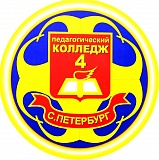 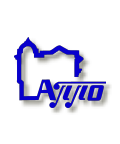 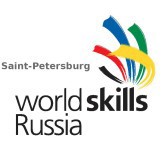 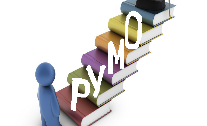 ГБПОУ «Педагогическийколледж№4 
Санкт-Петербурга»Санкт-Петербургская академия постдипломного педагогического образованияРегиональныйкоординационный центрдвиженияWorldSkillsRussiaв 
Санкт-ПетербургеРегиональное учебно-методическое объединение по общему  образованию, секция преподавателей и сотрудников педагогических колледжей10:00 – 10:50 Регистрация участников. Размещение стендовых докладов для участников конференции из других регионов. Выставка методической литературыРегистрация участников. Размещение стендовых докладов для участников конференции из других регионов. Выставка методической литературы11:00 – 13:00Пленарная сессия «Педагогическое наследие Г.Д.Кирилловой: проблемы и перспективы применения в практике современного образования»Цель – показать научный и образовательный потенциал педагогического наследия Г.Д.Кирилловой и научной школы развивающего обученияактовый зал13:00 – 13:40Стендовые доклады «Развитие человека в системе непрерывного образования»Цель – обозначить научно-дидактическое и методическое пространство решения проблем современного образования в контексте развития человека. Кофе-паузахоллы 1, 2 этажа13:50 – 14:30Рефлексивная сессия «Каков вопрос – таков ответ. Учимся задавать вопросы»Цель – согласование позиций участников конференции, конструирование актуальных вопросов для пресс-конференцииаудитории 2 этажа14:40 – 15:10Обедстоловая15:10 – 15:30 Мастер-классы – 1Цель – научить другого методике, приему, технике, обменяться опытомучебные кабинеты15:40- 16:00 Мастер-классы – 2Цель – научить другого методике, приему, технике, обменяться опытомучебные кабинеты16:10 – 17:00Пресс-конференция «Педагогическая наука – современному образованию: есть ли готовые рецепты?»Цель – обсуждение и выявление актуальных вопросов, поиск альтернативных решенийактовый зал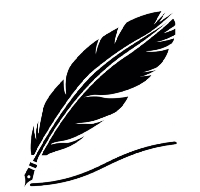 «Быть учеником любого большого мастера – значит принять на себя ОТВЕТСТВЕННОСТЬ за получен-ную ШКОЛУ и быть в ней не только продолжателем, но и РАЗВИВАТЬ, ПРИУМНОЖАТЬ наследство учителя, защищать его практическими и теоретическими аргументами» З.Я.Корогодский«Быть учеником любого большого мастера – значит принять на себя ОТВЕТСТВЕННОСТЬ за получен-ную ШКОЛУ и быть в ней не только продолжателем, но и РАЗВИВАТЬ, ПРИУМНОЖАТЬ наследство учителя, защищать его практическими и теоретическими аргументами» З.Я.Корогодский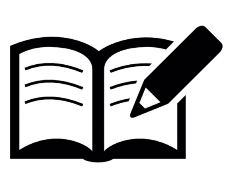 ИНДИВИДУАЛЬНАЯ СОДЕРЖАТЕЛЬНАЯ РЕФЛЕКСИЯ ПЛЕНАРНОЙ СЕССИИИдеяОбразВопросИНДИВИДУАЛЬНАЯ СОДЕРЖАТЕЛЬНАЯ РЕФЛЕКСИЯСТЕНДОВЫХ ДОКЛАДОВИдеяОбразВопрос«Хорошие вопросы «делают видимым невидимое» и «подвергают сомнение само собой разумеющееся»З.Я.Кайгородский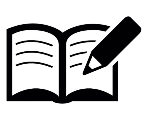 ВОПРОСЫ РЕФЛЕКСИВНОЙ СЕССИИТезисВопросИНДИВИДУАЛЬНАЯ СОДЕРЖАТЕЛЬНАЯ РЕФЛЕКСИЯМАСТЕР-КЛАССАНовоеУдивительноеПолезное«Поэзия педагогики – в бескорыстной способности отдавать, а поэзия ученичества – в благодарной способности брать и приумножать полученное»З.Я КайгородскийИНДИВИДУАЛЬНАЯ СОДЕРЖАТЕЛЬНАЯ РЕФЛЕКСИЯПРЕСС-КОНФЕРЕНЦИИВопрос, который понравилсяОтвет